¸üŸ­ÖÖ×Ö¸üß ×¾Ö¿ÖêÂÖ úÖ¸üÖÖéÆÖŸÖ ²ÖÓªÓÖú›æü­Ö •ÖÖÖ×ŸÖú µÖÖêÖ×¤ü­Ö ÃÖÖ•Ö¸üÖ         ×¤ü­ÖÓÖú 21/06/2015 ¸üÖê•Öß ×•Ö»ÆüÖ×¬ÖúÖ¸üß ´ÖÖ. ÁÖß. ¸üÖ¬ÖÖéúÂÖ­ÖË ²Öß. µÖÓÖ“Öê †¬µÖÖŸÖêÖÖ»Öß úÖ¸üÖÖéÆüÖŸÖß»Ö ²ÖÓªÓÖ­Öß µÖÖêÖÖ“Öß ¯ÖÏÖŸµÖ×Öêú ú¹ý­Ö •ÖÖÖ×ŸÖú µÖÖêÖ×¤ü­Ö ÃÖÖ•Ö¸üÖ êú»ÖÖ. ÃÖ¤ü¸ü úÖµÖÔÎú´ÖÖÃÖÖšüß ¯ÖÖê»ÖßÃÖ †¬ÖßÖú ¸üŸ­ÖÖ×Ö¸üß ´ÖÖ.›òüÖ.ÁÖß.ÃÖÓ•ÖµÖ Ø¿Ö¤êü, ­ÖÖî¤ü»Ö ¯ÖÏ´ÖãÖ (¸üŸ­ÖÖ×Ö¸üß ×¾Ö³ÖÖÖ)òú¯™ü­Ö ´ÖÖ. ÁÖß. ØÃÖÖ ŸÖÃÖê“Ö ¸üŸ­ÖÖ×Ö¸üß ‹•µÖãêú¿Ö­Ö ÃÖÖêÃÖÖµÖ™üß“Öê “Öê†¸ü´Ö­Ö †ò›ü.ÁÖß.×¾Ö»ÖÖÃÖ ¯ÖÖ™üÖê Æêü ¯ÖÏ´ÖãÖ †×ŸÖ£Öß ´ÆüÖæ­Ö ˆ¯ÖÛÃ£ÖŸÖ ÆüÖêŸÖê.        ¸üŸ­ÖÖ×Ö¸üß ‹•µÖãêú¿Ö­Ö ÃÖÖêÃÖÖµÖ™üß“Öê µÖÖêÖ¯ÖÏ×¿ÖÖú ÁÖß.ÃÖ¤üÖ­ÖÓ¤ü •ÖÖêÖ µÖÓÖ­Öß úÖ¸üÖÖéÆüÖŸÖß»Ö ²ÖÓªÓÖ­ÖÖ µÖÖêÖÖ“Öê ¯ÖÏ×¿ÖÖÖ ¤êü¾Öæ­Ö µÖÖêÖ×¤ü­Ö ÃÖÖ•Ö¸üÖ ú¸üµÖÖŸÖ ´ÖÖê»ÖÖ“Öê ÃÖÆüúÖµÖÔ êú»Öê. ÃÖ¤ü¸ü úÖµÖÔÎú´ÖÖ´Ö¬µÖê  ´ÖÖ.×•Ö»ÆüÖ×¬ÖúÖ¸üß ÁÖß. ¸üÖ¬ÖÖéúÂÖ­ÖË ²Öß. ¾Ö ´ÖÖ.¯ÖÖê»ÖßÃÖ †¬ÖßÖú ›òüÖ.ÁÖß.ÃÖÓ•ÖµÖ Ø¿Ö¤êü µÖÓÖ­Öß ²ÖÓªÓÖ­ÖÖ µÖÖêÖÖ“Öê ´ÖÆüŸ¾Ö ×¾ÖÂÖ¤ü ú¹ý­Ö ´ÖÖÖÔ¤ü¿ÖÔ­Ö êú»Öê. úÖ¸üÖÖéÆüÖŸÖß»Ö ²ÖÓªÓÖú›æü­Ö µÖÖêÖÖ“Öê ¯ÖÏÖŸµÖ×Öú ú¹ý­Ö ‘Öê‰ú­Ö µÖÖêÖ×¤ü­Ö ÃÖÖ•Ö¸üÖ ú¸üµÖÖÃÖÖšüß úÖ¸üÖÖéÆü †¬ÖßÖú ÁÖß.ÃÖÓ•ÖµÖ •ÖÖ¬Ö¾Ö ¾Ö †×¬ÖúÖ¸üß/ú´ÖÔ“ÖÖ¸üß µÖÓÖ­Öß úÖµÖÔÎú´ÖÖ“Öê †ÖµÖÖê•Ö­Ö êú»Öê. ŸÖÃÖê“Ö ¸üŸ­ÖÖ×Ö¸üß ‹•µÖãêú¿Ö­Ö ÃÖÖêÃÖÖµÖ™üß“Öê ÁÖß.¸üÖ•Öê¿Ö †×Æü¸êü µÖÓÖ“Öê  ×¾Ö¿ÖêÂÖ ÃÖÆüúÖµÖÔ »ÖÖ³Ö»Öê.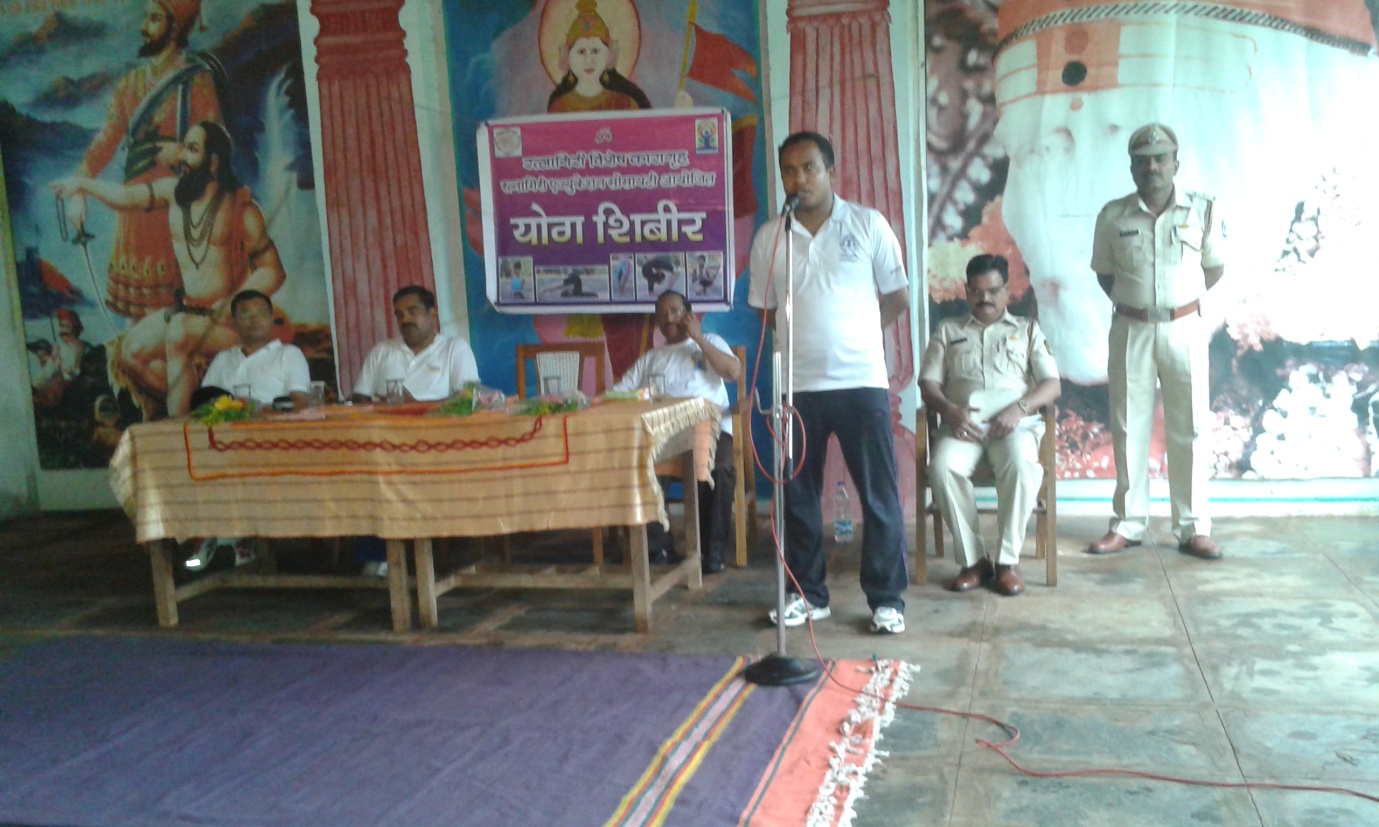 ´ÖÖ.×•Ö»ÆüÖ×¬ÖúÖ¸üß ,¸üŸ­ÖÖ×Ö¸üß ÁÖß. ¸üÖ¬ÖÖéúÂÖ­Ö ²Öß.†ÓÖŸÖ¸ü¸üÖÂ™ÒüßµÖ µÖÖêÖ×¤ü­ÖÖ×­Ö×´Ö¢Ö ¸üŸ­ÖÖ×Ö¸üß ×¾Ö¿ÖêÂÖ úÖ¸üÖÖéÆüÖŸÖß»Ö ²ÖÓªÓÖ­ÖÖ ´ÖÖÖÔ¤ü¿ÖÔ­Ö ú¸üŸÖÖ­ÖÖ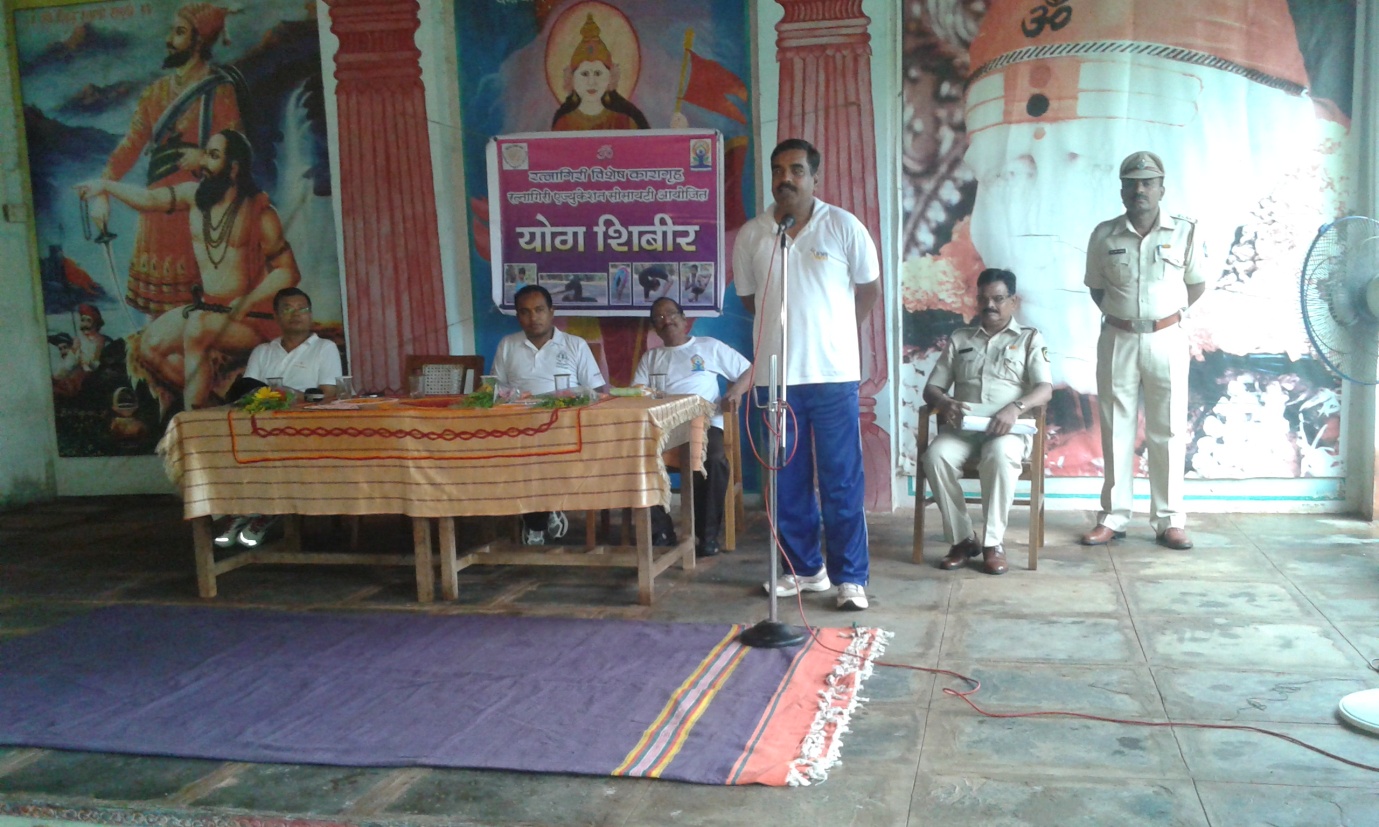 ¸üŸ­ÖÖ×Ö¸üß  ×¾Ö¿ÖêÂÖ  úÖ¸üÖÖéÆüÖŸÖß»Ö ²ÖÓªÓÖ­ÖÖ µÖÖêÖÖ“Öê ´ÖÖÖÔ¤ü¿ÖÔ­Ö ú¸üŸÖÖ­ÖÖ  ¸üŸ­ÖÖ×Ö¸üß  ×•Ö»ÆüÖ ¯ÖÖê»ÖßÃÖ †¬ÖßÖú  ´ÖÖ.›òüÖ.ÁÖß.ÃÖÓ•ÖµÖ Ø¿Ö¤êü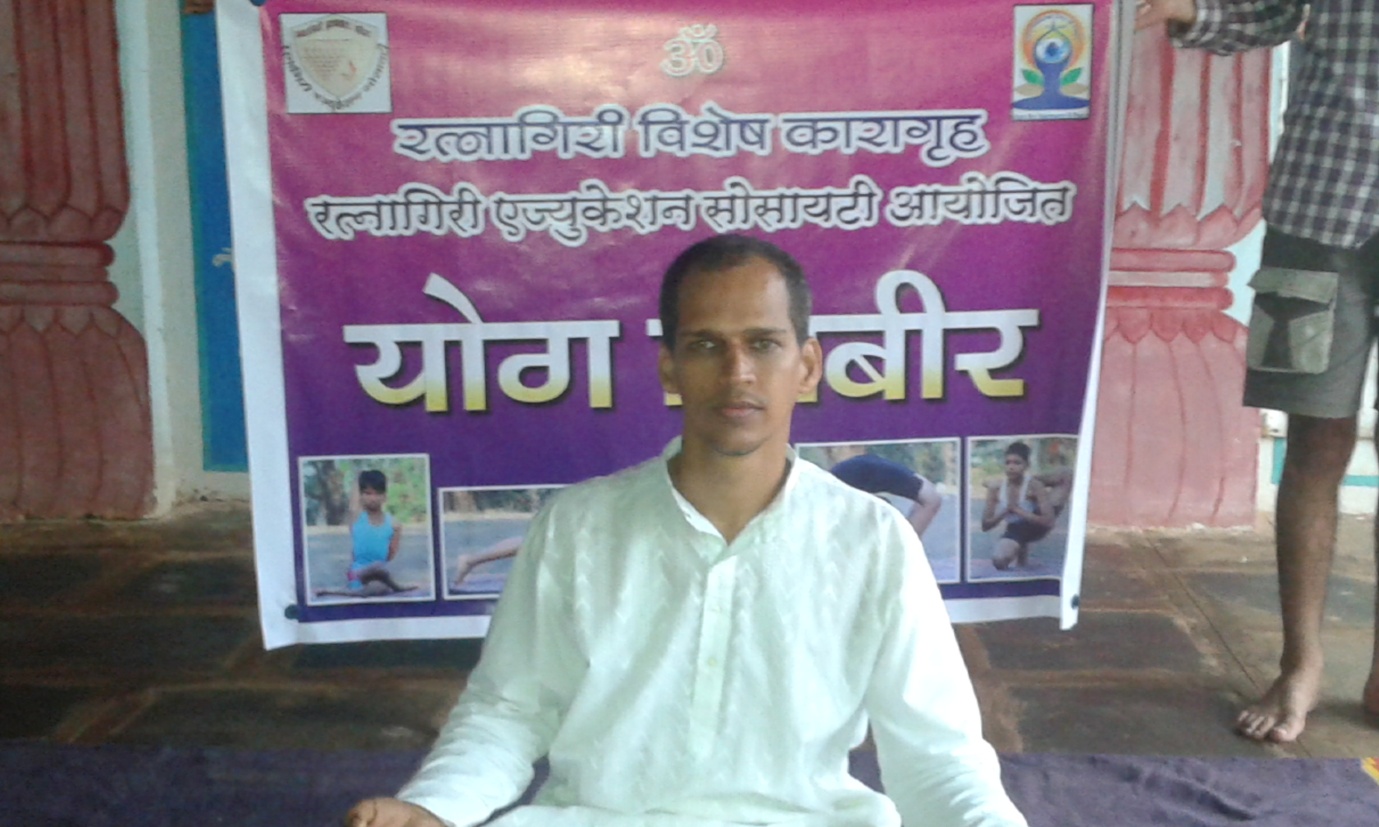 ¸üŸ­ÖÖ×Ö¸üß ‹•µÖãêú¿Ö­Ö ÃÖÖêÃÖÖµÖ™üß“Öê µÖÖêÖ¯ÖÏ×¿ÖÖú ÁÖß.ÃÖ¤üÖ­ÖÓ¤ü •ÖÖêÖ Æêü  ¸üŸ­ÖÖ×Ö¸üß ×¾Ö¿ÖêÂÖ úÖ¸üÖÖéÆüÖŸÖß»Ö ²ÖÓªÓÖ­ÖÖ µÖÖêÖÖ“Öê ¯ÖÏ×¿ÖÖÖ ¤êüŸÖÖ­ÖÖ.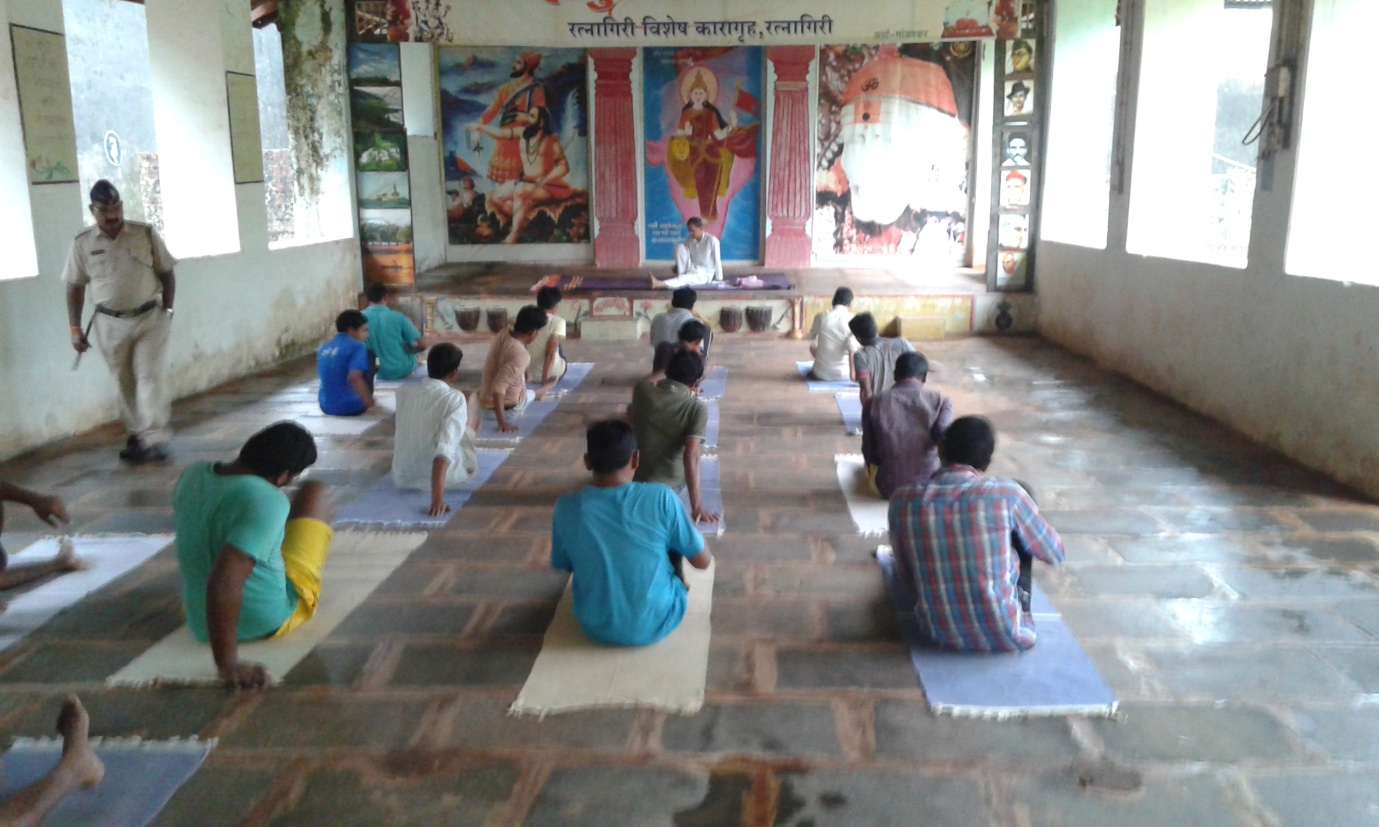 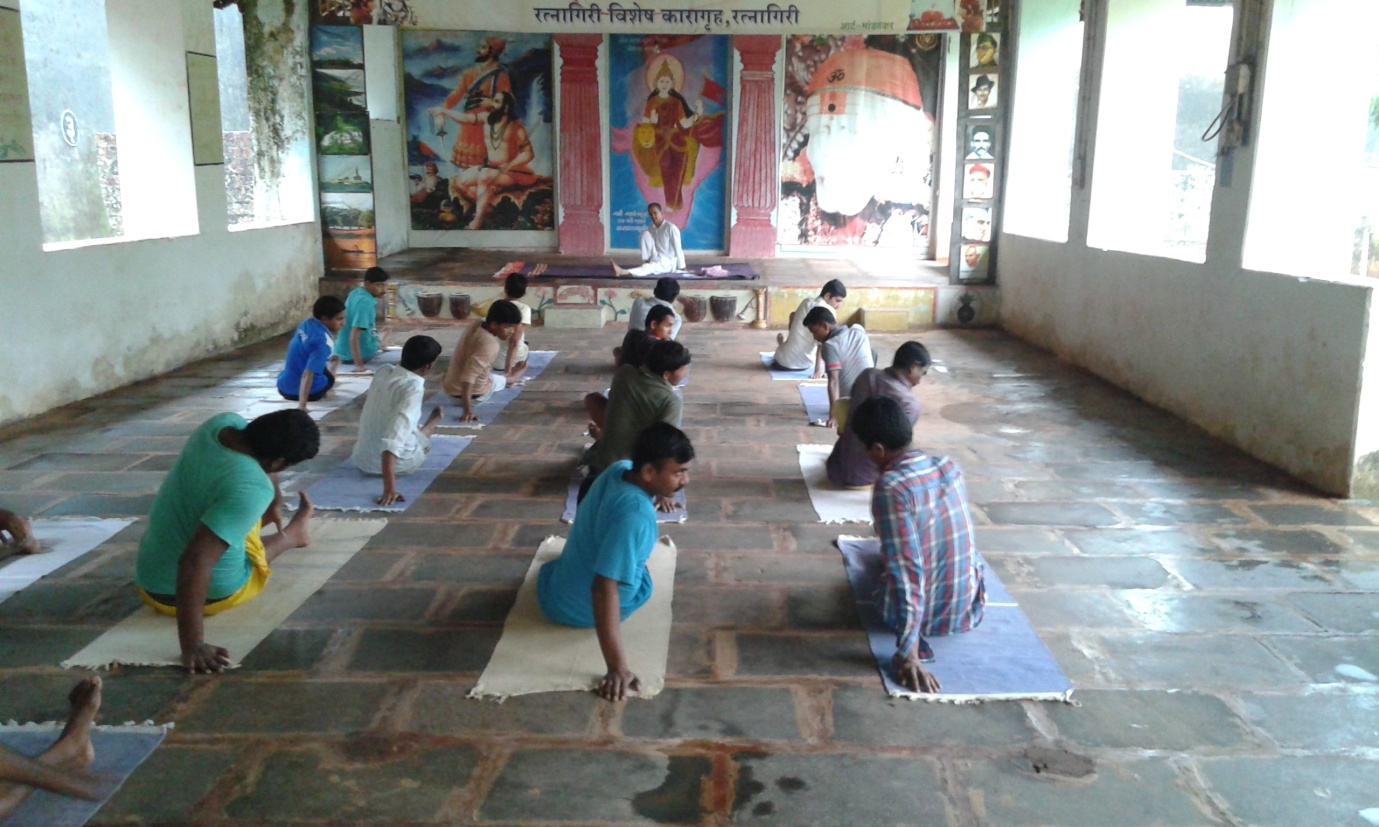 ¸üŸ­ÖÖ×Ö¸üß ‹•µÖãêú¿Ö­Ö ÃÖÖêÃÖÖµÖ™üß“Öê µÖÖêÖ¯ÖÏ×¿ÖÖú ÁÖß.ÃÖ¤üÖ­ÖÓ¤ü •ÖÖêÖ Æêü  ¸üŸ­ÖÖ×Ö¸üß ×¾Ö¿ÖêÂÖ úÖ¸üÖÖéÆüÖŸÖß»Ö ²ÖÓªÓÖ­ÖÖ µÖÖêÖÖ“Öê ¯ÖÏ×¿ÖÖÖ ¤êüŸÖÖ­ÖÖ.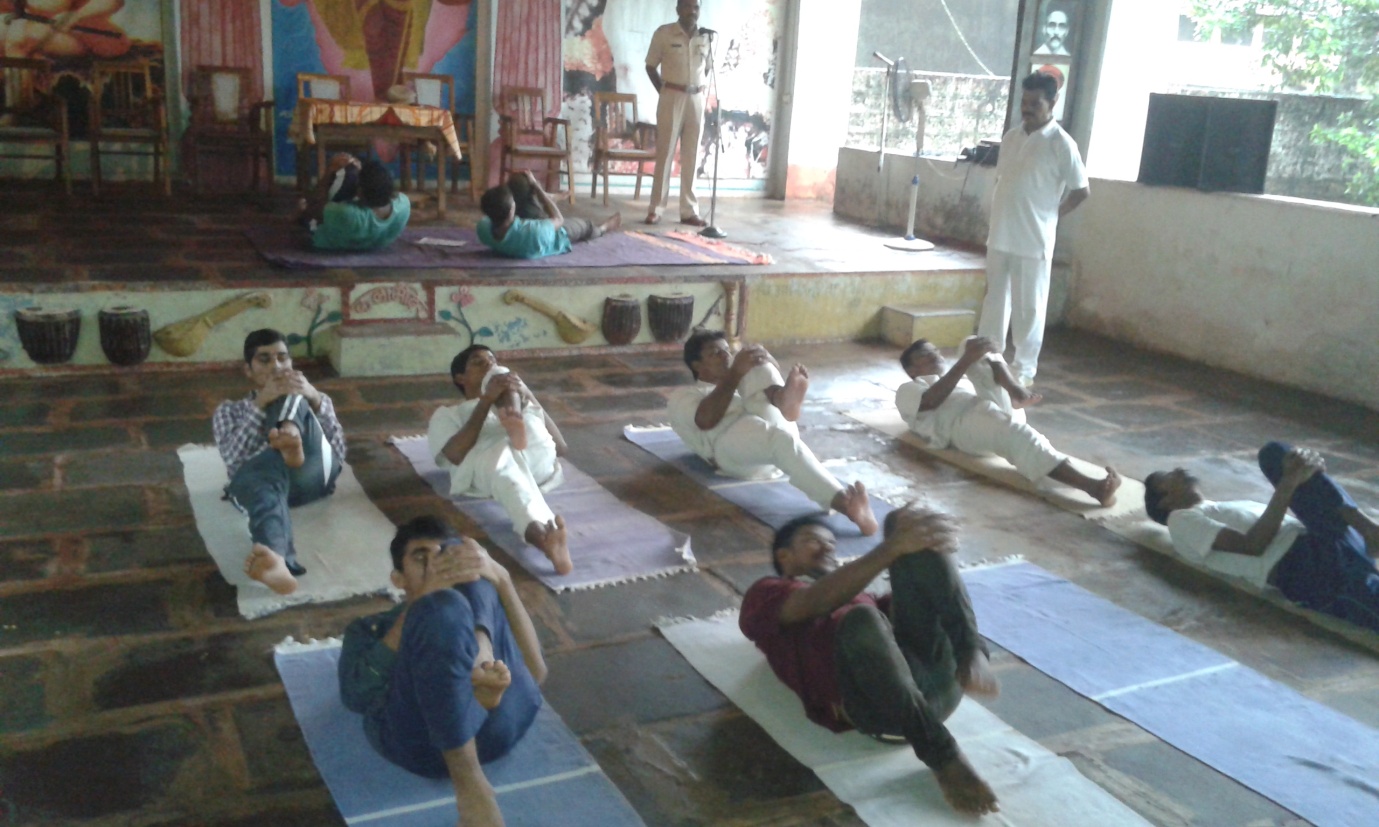 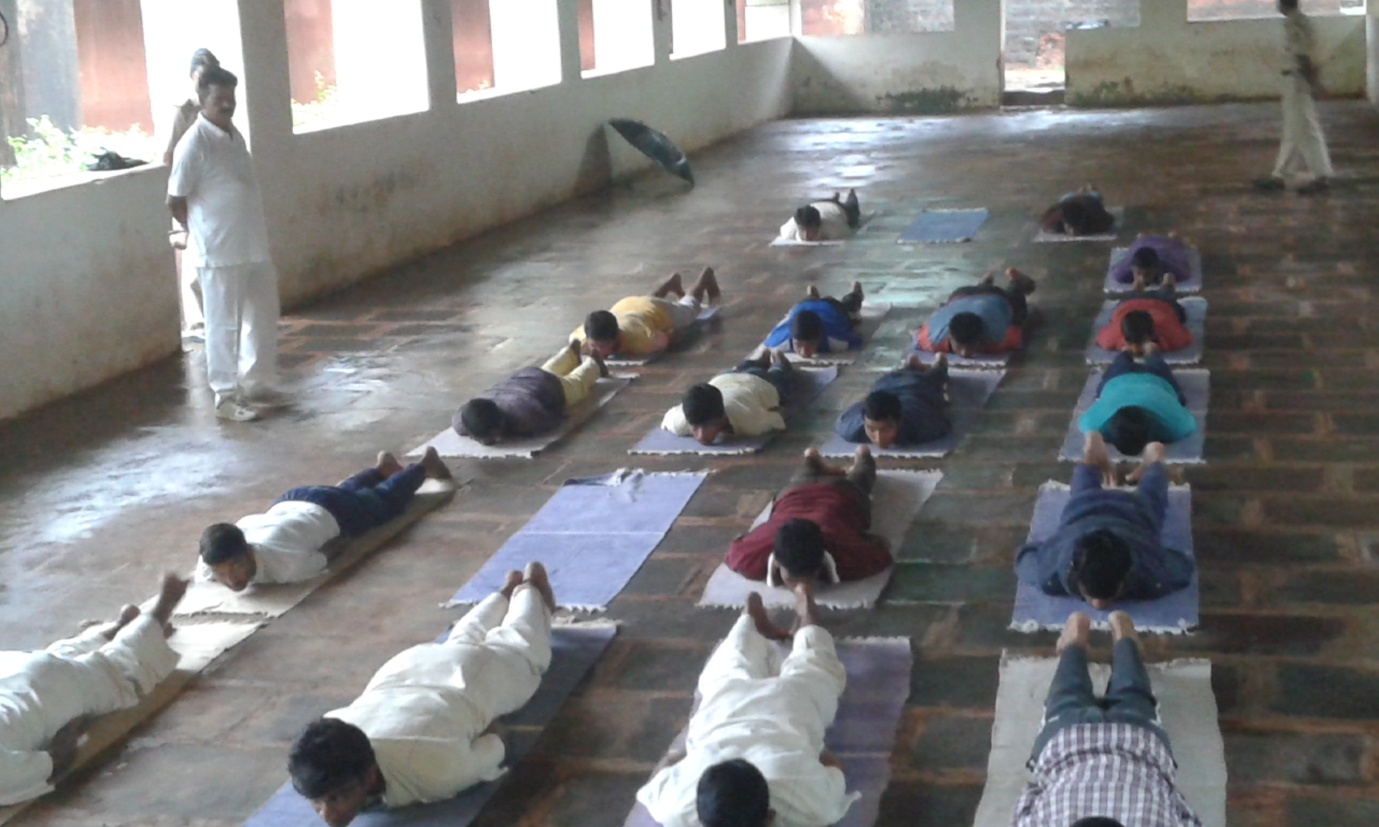 ¸üŸ­ÖÖ×Ö¸üß  ×¾Ö¿ÖêÂÖ úÖ¸üÖÖéÆüÖŸÖß»Ö ²ÖÓªÓÖú›æü­Ö µÖÖêÖÖ“Öê ¯ÖÏÖŸµÖ×Öú ú¹ý­Ö ‘ÖêŸÖÖ­ÖÖ úÖ¸üÖÖéÆü †¬ÖßÖú ÁÖß.‹ÃÖ.†Ö¸ü. •ÖÖ¬Ö¾Ö  ¾Ö ŸÖã¹ÓýÖÖ×¬ÖúÖ¸üß ÁÖß.‹­Ö.‹´Ö.³ÖÖ­Ö¾ÖÃÖê.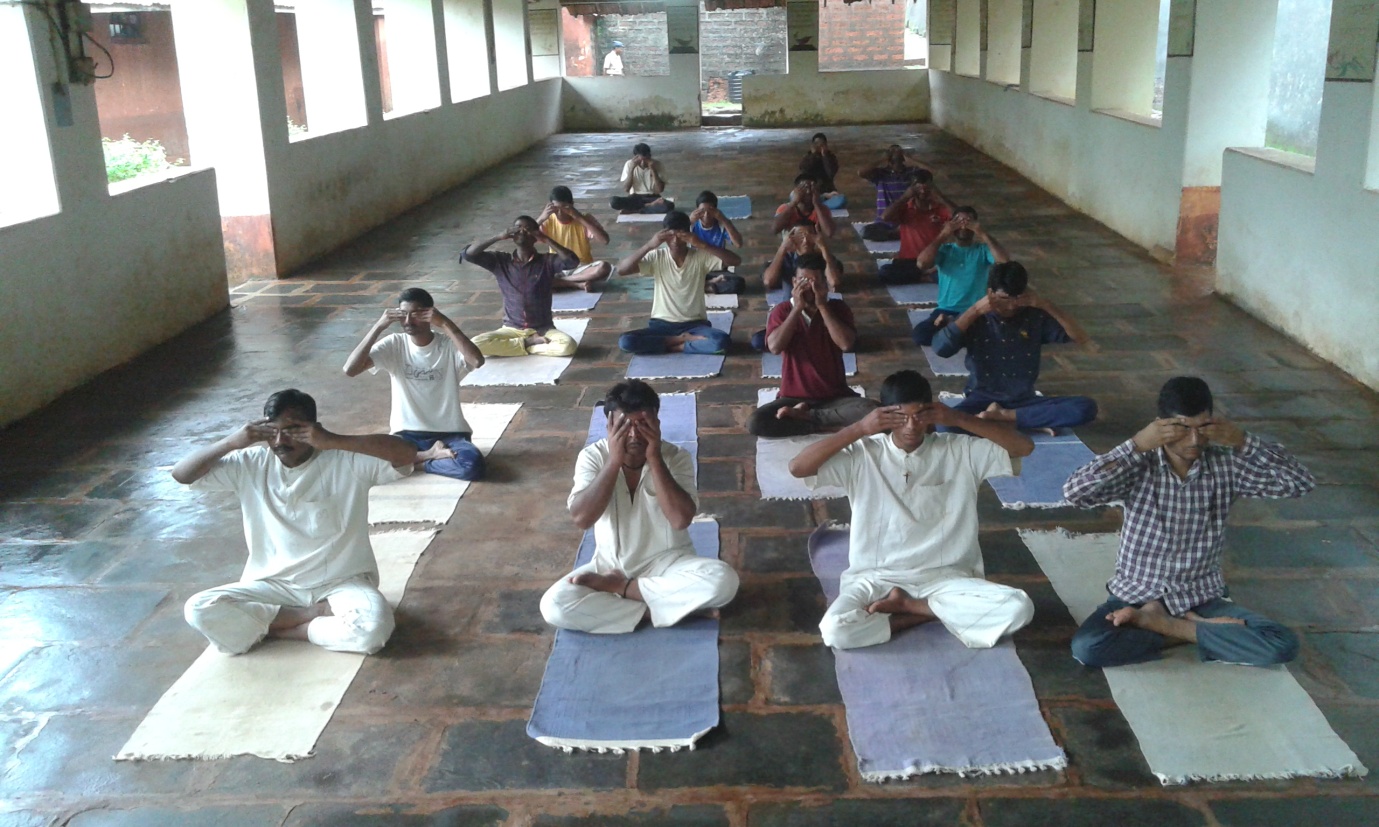 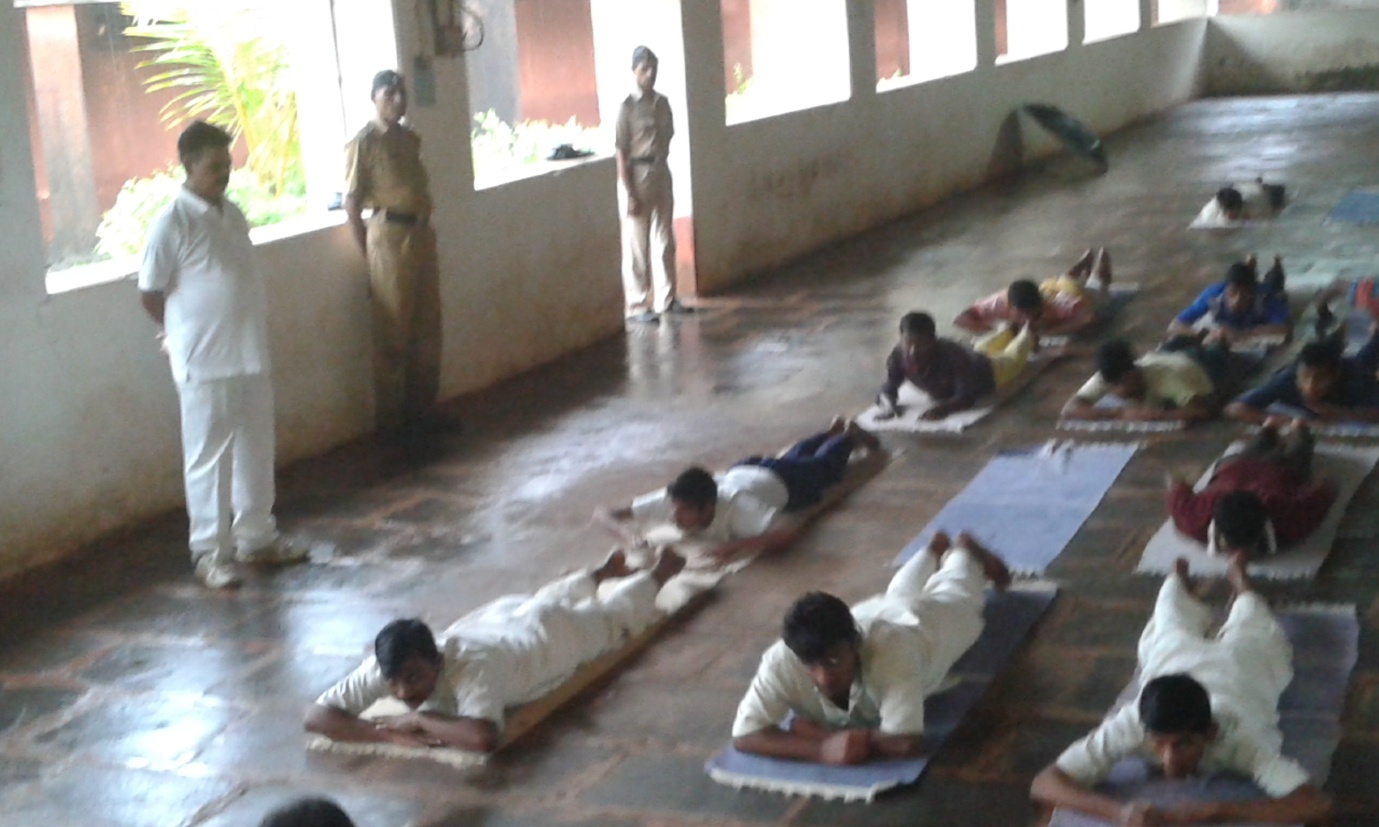 ¸üŸ­ÖÖ×Ö¸üß ×¾Ö¿ÖêÂÖ úÖ¸üÖÖéÆüÖŸÖß»Ö ²ÖÓ¤üß µÖÖêÖÖ“Öê ¯ÖÏÖŸµÖ×Öú ú¸üŸÖÖ­ÖÖ